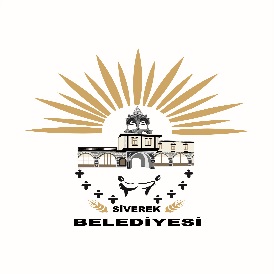 T.C.SİVEREK BELEDİYE BAŞKANLIĞIYazı İşleri MüdürlüğüSayı: 51568036/301.05-						                         02.02.2018                                                                               Konu: Belediye Meclisi Toplantı Gündemi                   Siverek Belediye Meclisi 5393 sayılı Belediye Kanununun 21.Maddesi gereğince aşağıdaki gündem maddelerini görüşmek üzere 06.02.2018 Salı günü saat 14:00’da Belediye Meclis Toplantı Salonunda olağan meclis toplantısı yapılacaktır.            Meclis Gündemi ve toplantı tarih ve saati belediyemiz Web sitesinde yayınlanmıştır. Toplantı gündem maddeleri Belediye Yazı İşleri Müdürlüğünde incelenebilir.           Söz konusu toplantıya katılmanızı önemle rica ederim. Resul YILMAZ                                   								                       Belediye BaşkanıM E C L İ S G Ü N D E M İİmar Komisyonundan Gelen 31/01/2018 Tarih Ve 25 Sayılı Raporun Görüşülmesiİmar Komisyonundan Gelen 31/01/2018 Tarih Ve 26 Sayılı Raporun Görüşülmesi İmar Komisyonundan Gelen 31/01/2018 Tarih Ve 27 Sayılı Raporun Görüşülmesi İmar Komisyonundan Gelen 31/01/2018 Tarih Ve 28 Sayılı Raporun Görüşülmesi Araştırma Ve İnceleme Komisyonundan Gelen 31/01/2018 Tarih Ve 14 Sayılı Raporun Görüşülmesi.Araştırma Ve İnceleme Komisyonundan Gelen 31/01/2018 Tarih Ve 15 Sayılı Raporun Görüşülmesi.Fen İşleri Müdürlüğünden Gelen Ek Bütçenin Görüşülmesi.İmar Ve Şehircilik Müdürlüğünden Gelen Ücret Gelir Tarifesinin Görüşülmesi.Emlak Ve İstimlak Müdürlüğünden Gelen Metre Tül Birim Fiyatının Belirlenmesinin Görüşülmesi.İmar Ve Şehircilik Müdürlüğünden Gelen Meclis Karar Değişikliğinin Görüşülmesi.İmar Ve Şehircilik Müdürlüğünden Gelen Muhtarlık Ayrımının Görüşülmesi.Adres: Camikebir Mahallesi 17.Sokak No:3  63600  SİVEREK - ŞANLIURFATelefon:0 (414)     552 11 26- 0 (414)     552 12 0 Faks:     0 ( 414)    552 10 27Web adresi : www.siverek.bel.tr/                                                   